TitleFirst NameLast NamePhotographPhotographNameDR.PAVANBIRKAUR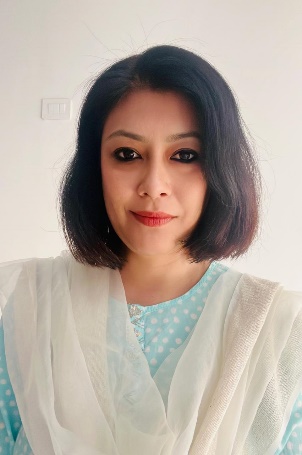 DesignationAssistant ProfessorAssistant ProfessorAssistant ProfessorEducational QualificationMA-English / MA-Psychology /Ph.D. (Eng. Lit) MA-English / MA-Psychology /Ph.D. (Eng. Lit) MA-English / MA-Psychology /Ph.D. (Eng. Lit) Date of Joining01/07/201501/07/201501/07/2015DepartmentENGLISHENGLISHENGLISHAddressAddressAddressAddressLocalKanchi Cottage, Salkavita, P.O New Rangia, Near Hebron School, Via NBU, Pin-734013,  Dist-Darjeeling, WBKanchi Cottage, Salkavita, P.O New Rangia, Near Hebron School, Via NBU, Pin-734013,  Dist-Darjeeling, WBKanchi Cottage, Salkavita, P.O New Rangia, Near Hebron School, Via NBU, Pin-734013,  Dist-Darjeeling, WBPermanent Same As Above Same As Above Same As AbovePhone NumbersPhone NumbersPhone NumbersPhone NumbersPANANZPK3608GOfficeCellPhone8617866215EmailPAVANBIRKAUR@YAHOO.CO.INPAVANBIRKAUR@YAHOO.CO.INPAVANBIRKAUR@YAHOO.CO.INPAVANBIRKAUR@YAHOO.CO.INPAVANBIRKAUR@YAHOO.CO.INFaxTeaching Experiences (Present & Previous)  09 Years at Present and 06 years Previous   09 Years at Present and 06 years Previous   09 Years at Present and 06 years Previous   09 Years at Present and 06 years Previous   09 Years at Present and 06 years Previous Research Interests DIASPORA STUDIES  DIASPORA STUDIES  DIASPORA STUDIES  DIASPORA STUDIES  DIASPORA STUDIES Research Guidance (PhD)- - -  - - -  - - -  - - -  - - -  Research Guidance (Master’s Theses)- - -AwardsProfessional Achievement- - -  ADMINISTRATIVE RESPONSIBILITIESHead  Department of English:  (July 2018 to June 2021) SELECT LECTURES DELIVERED AT UGC REFRESHER COURSES/ICSSR RESEARCH METHODOLOGY COURSESSELECT LECTURES DELIVERED AT UGC REFRESHER COURSES/ICSSR RESEARCH METHODOLOGY COURSESICSSR Research Methodology Course Lectures- - - UGC Refresher Course Lectures    - - - SELECT PUBLICATIONSSELECT PUBLICATIONSSome Major Research Articles In Journals - - - Select Chapter’s inEdited Volume- - -Book Monograph/ Edited BookBOOKS AUTHORED   VALUE EDUCATION: A Practical Moral Science, (Co-authored Book 1 to Book 5), Timothy Publishing House, Gandhi Nagar, Siliguri  BOOKS EDITED-   None RESEARCH MONOGRAPHS:  None    Project - - -Book ReviewsBOOK REVIEWS ...........PAPER PRESENTED IN SEMINARS/CONFERENCES NoneSelect International Seminars/ConferencesSelect National/Regional/State Level Seminars and ConferencesRESOURCE PERSONSHIP / KEYNOTE ADDRESSIN SEMINARS/ WORKSHOPS2022: Participated as a Resource Person (Online) and delivered a Talk entitled “Resource Methodology” at the Workshop on Resource Methodology organized by the Department of Humanities, St. Claret College, Bengaluru held on 7 to 9 March, 2022.    Invited Lectures (UGC and University Invitations)- - -UGC REFRESHER COURSES ATTENDEDUGC REFRESHER COURSES ATTENDED- - -  MEMBERSHIP OF PROFESSIONAL AND ACADEMIC BODIESMEMBERSHIP OF PROFESSIONAL AND ACADEMIC BODIES- - -